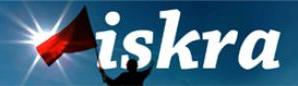   ΔΙΟΡΓΑΝΩΝΟΥΝΠαρασκευή, 27 Γενάρη 2017(απόγευμα 5.30’-9.30’ μμ)Αίθουσα εκδηλώσεων Τεχνικού Επιμελητηρίου Ελλάδος (Τ.Ε.Ε.) (Νίκης 4, 1ος όροφος, στάση Μετρό «Σύνταγμα»)ΕΚΔΗΛΩΣΗΤεκτονικές αλλαγές στη Μ.Ανατολή και η θέση της ΕλλάδαςΣύντομο άνοιγμα της εκδήλωσης εκ μέρους των διοργανωτώνΓιάννης Τόλιος, πρόεδρος του ΜΑΧΩΜΕΧαιρετισμός του Γραμματέα της ΛΑΕ, Παναγιώτη ΛαφαζάνηΧαιρετισμός εκπρόσωπου H.D.P. Ismet AkkurtΟμιλητές (εισηγήσεις  15-20’ )   Γεωπολιτικές συγκρούσεις στην ευρύτερη περιοχή της Μ.ΑνατολήςΓιάννης Τικτόπουλος, διεθνολόγος-αναλυτής, Δρ. Ιστορίας Πανεπιστημίου«Λομονόσοφ» ΜόσχαςΗ πολιτική της Τουρκίας στη Μεσόγειο και Μέση ΑνατολήΣεΐτ Αλδογάν, δημοσιογράφος της τουρκικής εφημερίδας EvrenselΗ Συρία στη δύνη των γεωπολιτικών αντιπαραθέσεωνΓιάννης Ραχιώτης, δικηγόρος, πρόεδρος Α.Π.Ε.Δ. Ελληνοτουρκικές σχέσεις και εξελίξεις στο ΚυπριακόΝίκος Γαλάνης, μέλος Π.Γ. της ΛΑΕ, υπεύθυνος Εξωτερικής ΠολιτικήςΕιδική εισήγηση (10’) Η συνθήκη της Λωζάνης σήμεραΘέμος Στομφορόπουλος, πρ.πρέσβηςΕιδικές παρεμβάσεις (7’ ) Παναγιώτης Μαντάς, μέλος Πολιτικής Γραμματείας ΛΑΕΓιάννης Χατζηαντωνίου, δικηγόροςΕρωτήσεις – συζήτηση – συνόψιση 